Základná škola s materskou školou Dávida Mészárosa  - Mészáros Dávid Alapiskola és Óvoda, Školský objekt 888, 925 32 Veľká Mača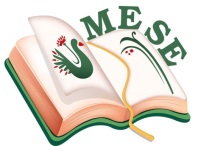 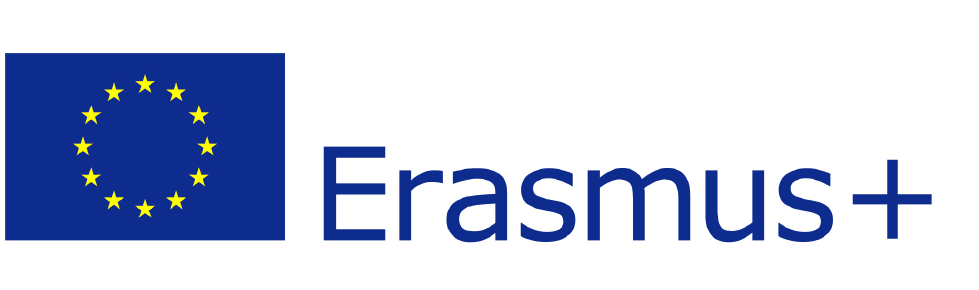 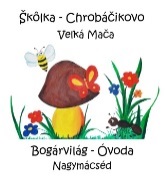 Názov projektu - a projekt címe: Mesével együtt segítsük az egészséget! Zmluva číslo – a szerződés száma: 2018 – 1- HU01 – KA229 – 047862_5TEVÉKENYÉG TERVTéma:   Mesés könyvtár  – Miről mesélnek a könyvek?Tevékenységek: Futrinka bábfesztiválTevékenység résztvevője: Mészáros Dávid Alapiskola és Óvoda -  „Bogárvilág Óvodája“Mészáros Dávid Alapiskola és Óvoda tanulóiMeghívott vendég bábcsoportokDátum: 2019.03.21.Felelősök a Futrinka bábfesztivál megszervezéséért:Bréda SzilviaRózsa AnnaBittó ÉvaLancz MónikaJuhos ErzsébetFodor GabriellaFodor ErzsébetZákladná škola s materskou školou Dávida Mészárosa  - Mészáros Dávid Alapiskola és Óvoda, Základná škola s materskou školou Dávida Mészárosa  - Mészáros Dávid Alapiskola és Óvoda, Megvalósítás:A március 21.nem csupán a meteorológiai tavasz kezdete, hanem a bábművészet világnapja is. A bábszínház világnapját 2003 óta ünneplik a nemzetközi bábszínházi szövetség, az UNIMA kezdeményezésére.Nem véletlenül választottuk ezt a napot a Futrinka bábfesztiválunknak, hiszen így méltóképp megünnepeltük a bábszínházak világnapját.  Az idén 2.alkalommal szerveztük meg az iskolával és a szülőkkel karöltve a bábos seregszemlénket, melyre 7 vendég bábcsoportot hívtunk meg, a mi Bogárvilág óvodánkból pedig 2 bábcsoport is bemutatatkozott a fesztiválon.  A Méhecske csoport kis bábosai „A két kis medvebocs és a róka“ c. magyar népmesét mutatták be a közönségnek, a Szorgalmas hangya csoport pedig V.Szutyejev: A gomba alatt c. mesével lépett a közönség elé.Az egyes bábelőadások között, míg a bábcsoportok díszleteikkel elkészültek a függöny mögött a színpadon,  az alapiskola tanulói mesés kérdésekkel, játékokkal, találós kérdésekkel szórakoztatták a lelkes közönséget.A tízórai szünetben unatkozó gyermeket nem lehetett látni a bábfesztiválon, hiszen az előtérben kézműves foglalkozások  várták az érdeklődőket, a színpad előtt egy asztalnál pedig bűvészmutatványokkal szórakoztatta a gyermekeket a kis bűvészünk.Reflexió:A bábszínház egy „csodák csodája“,s ha a gyereksereg jókedvűen izeg – mozog a széksorokban, akor egy perc alatt otthon is érzi magát a csodavilágban. Valamennyi előadás a „csodáról“ szólt, hiszen mindegyike felejthetetlen élményt nyújtott gyermeknek és felnőttnek egyaránt. Vidám bábjátékainkkal színházi álmot szőttünk és valósítottunk meg. A bábcsoportok kis bábosai örömmel játszottak és jó volt érezni, hogy a játék egy időre elrepített bennünket abba a mesevilágba, ahol minden valóra válhat, ahol minden kívánság teljesülhet, ahol a jó győzedelmeskedik a rossz felett és ahol a sírást felváltja a nevetés.Nagymácséd, 2019.03.21.                                                                                                                  Bréda Szilvia                                                                                                              Projekt koordinátor                                                                                                            .................................BeszámolóBeszámolóTevékenység célja:Élményt nyújtó tevékenységek biztosítása.Megszerettetni a gyermekekkel a meséketMegismertetni a gyemekeket a különféle bábtechnikákkal Bábszínházi élmény Értelmi képességek fejlesztése, a meséhez való pozitív viszony kialakításaA tevékenységek során  a gyerekek finommotorikájának fejlesztése a külső világ tevékeny megismertetése során fejlődjön szociális-, együttműködő-, értelmi-, verbális  képessége.Bábjáték szövegének megértése, átéléseTevékenység feladata:A természetes gyermeki kíváncsiság felkeltése, kielégítése tapasztalatszerzéssel,  A mesékkel kapcsolatos érzések képi kifejezése  Kiváltott érzelmek folyamatos megfigyelése, mérésekMeséken keresztül a bábszínház szereteteSzervezés:Feltételek megteremtéseEszközök:Bábszínház előkészítéseSzínes ceruzák, rajzlapok, ollók, ragasztókKis ajándékok a fellépő csoportoknakKapcsolódó tevékenységek:9 bábjáték megtekintéseKézműves foglalkozásokMesés kérdések, játékok – interaktív foglalkozások a szünetekben